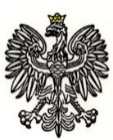 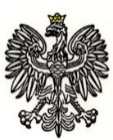   Warszawa, 11.04.2023 r. 				   Dotyczy: postępowania o  udzielenie  zamówienia publicznego w trybie przetargu nieograniczonego w celu zawarcia umowy ramowej pn.: Dostawa urządzeń radiowych, nr ref.: WZP-537/23/37/Ł.Informacja o wniesieniu odwołania     	Wydział Zamówień Publicznych KSP działając w imieniu Zamawiającego, 
na  podstawie art. 524 Ustawy  z dnia 11 września 2019 r. Prawo Zamówień publicznych 
(Dz. U. 2022 r., poz. 1710 ze zm.), zwanej dalej  Ustawą,  informuje, że w dniu 06.04.2023 r. zostało wniesione odwołanie w przedmiocie treści postanowień Specyfikacji Warunków Zamówienia, przez Wykonawcę:Covertech sp. o.o., ul. Trakt Lubelski 275T/10, 04-667 Warszawa	Zgodnie z art. 525 ust. 1 Ustawy Wykonawcy mogą zgłosić przystąpienie 
do postępowania odwoławczego w terminie 3 dni od dnia otrzymania kopii odwołania, wskazując stronę, do której przystępujecie i interes w uzyskaniu rozstrzygnięcia na korzyść strony, do której przystępujecie.  Zgłoszenie przystąpienia należy doręczyć Prezesowi KIO 
w formie pisemnej albo w postaci elektronicznej opatrzonej podpisem zaufanym, a jego kopię przesłać Zamawiającemu oraz Wykonawcy wnoszącemu odwołanie. Korespondencję związaną z niniejszym postępowaniem proszę kierować do Zamawiającego 
za pośrednictwem platformy zakupowej pod adresem: https://platformazakupowa.pl/ksp_warszawa.    Podpis na oryginale:\-\ Katarzyna JacakZałączniki:Kopia odwołania złożonego przez Wykonawcę: Covertech sp. o.o. ul. Trakt Lubelski 275T/10, 04-667 Warszawa